Памятка для родителей «Ваш ребенок —пятиклассник»		Для пятиклассника, приходящего в школу 1 сентября, все оказывается новым. И поэтому возникает необходимость в адаптации — привыкании к новым условиям обучения.	Успешность адаптации младшего подростка зависит не только от его интеллектуальной готовности, но и от того, насколько хорошо он умеет налаживать отношения и общаться с одноклассниками и педагогами, соблюдать школьные правила, ориентироваться в новых ситуациях. 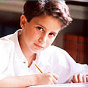 Поэтому среди трудностей школьной жизни детей:– возросший темп работы: дети, не умеющие быстро писать, не успевают;– возросший объем работы как на уроке, так и дома;– новые требования к оформлению работ;– необходимость самостоятельно находить дополнительную информацию (литературу) и работать с ней.В случае трудностей адаптации о них могут свидетельствовать следующие признаки:1. Усталый, утомленный внешний вид ребенка.2. Нежелание ребенка делиться своими впечатлениями о проведенном дне.3. Стремление отвлечь взрослого от школьных событий, переключить внимание на другие темы.4. Нежелание выполнять домашние задания.5. Негативные характеристики в адрес школы, учителей, одноклассников.6. Жалобы на те или иные события, связанные со школой.7. Беспокойный сон.8. Трудности утреннего пробуждения, вялость.9. Постоянные жалобы на плохое самочувствие.В случае незавершенности процесса адаптации, неуспешной адаптации говорят о дезадаптации — реакции на неумение решать задачи, поставленные самой жизнью. Ее виды:1) Интеллектуальная — нарушение интеллектуальной деятельности. Отставание в развитии от сверстников.2) Поведенческая — несоответствие поведения ребенка правовым и моральным нормам (агрессивность, асоциальное поведение).3) Коммуникативная — затруднения в общении со сверстниками и взрослыми.4) Соматическая — отклонения в здоровье ребенка.5) Эмоциональная — эмоциональные трудности, тревожность, переживания по поводу проблем в школе.Таким образом, наша единая задача заключается в создании условий для успешного обучения выпускников начальной школы в среднем звене. Самое главное — помочь ребенку в ситуации адаптации к средней школе, обеспечить его дальнейшее поступательное развитие, его психологическое благополучие.Памятка для родителей «Ваш ребенок — пятиклассник»Некоторые проблемы пятиклассниковВ письменных работах пропускает буквы.Не умеет применять правила, хотя знает их формулировку.С трудом решает математические задачи.Плохо владеет умением пересказа.Невнимателен и рассеян.Неусидчив во время занятий, индивидуальной работы.Не умеет работать самостоятельно.С трудом понимает объяснения учителя.Постоянно что-то и где-то забывает.Плохо ориентируется в пространстве (в том числе и в своей тетради).Испытывает страх перед уроками, учителями, ситуациями проверки знаний.Часто меняет приятелей, ни с кем не дружит подолгу; часто бывает одинок.Признаки возникшей дезадаптации школьникаУсталый, утомленный вид ребенка.Нежелание делиться впечатлениями о проведенном дне.Стремление при разговоре отвлечь родителей от школьных событий, переключить внимание на другие темы.Нежелание выполнять домашние задания.Негативные характеристики в адрес школы, учителей, одноклассников.Жалобы на те или иные события, связанные со школой.Беспокойный ночной сон.Трудности утреннего пробуждения, вялость.Постоянные жалобы на плохое самочувствие.Золотые правила воспитания для родителей· Любите своего ребенка, и пусть он никогда не усомнится в этом.· Принимайте ребенка таким, какой он есть, — со всеми достоинствами и недостатками.· Опирайтесь на лучшее в ребенке, верьте в его возможности.· Стремитесь понять своего ребенка, загляните в его мысли и чувства; чаще ставьте себя на его место.· Создайте условия для успеха ребенка; дайте ему возможность почувствовать себя сильным, умелым, удачливым.· Не пытайтесь реализовывать в ребенке свои несбывшиеся мечты и желания.· Помните, что воспитывают не слова, а личный пример.· Не сравнивайте своего ребенка с другими детьми, особенно не ставьте их в пример. Помните, что каждый ребенок неповторим и уникален.· Не рассчитывайте на то, что ребенок вырастет таким, как вы хотите.· Помните, что ответственность за воспитание ребенка несете именно вы.ЛИТЕРАТУРА1. Андрияхина Н. Как помочь пятикласснику? // Школьный психолог, 2003, № 30.2. Губкина Т. Родительский клуб // Школьный психолог, 2000, № 25.3. Коблик Е.Г. Первый раз в пятый класс. Программа адаптации детей к средней школе. — М.: Генезис, 2003.4. Левченко С.В. Как исследовать причины дезадаптации пятиклассников// Практика административной работы в школе. — 2005, № 5.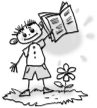 